	Najdi sovu, která nemá svoji dvojici. 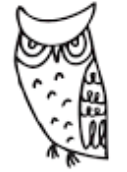 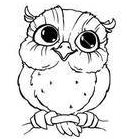 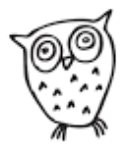 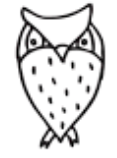 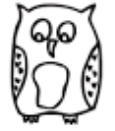 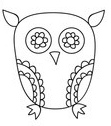 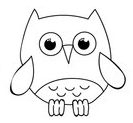 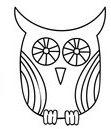 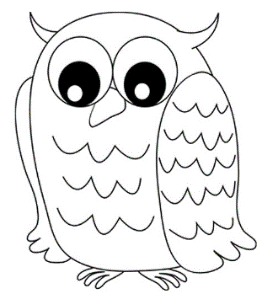 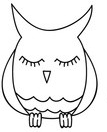 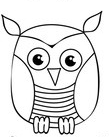 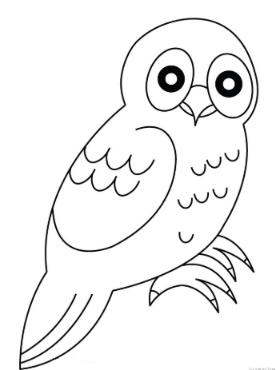 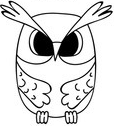 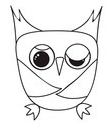 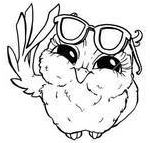 